Технологическая карта изготовления Русского пряника№Технологическая операцияЭскизИнструменты, приспособления, ингредиенты1Приготовить тесто:- Смешать сухие ингредиенты и высыпать на разделочную доску горкой;- Добавить сметану, масло и яйцо. Все порубить ножом.- Замесить тесто, добавляя небольшое количество муки, пока оно не будет прилипать к рукам.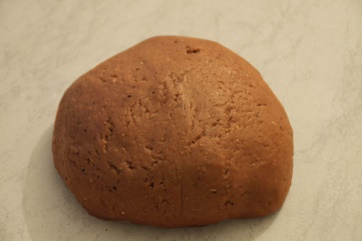 Мука – 2 ст.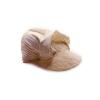 Масло – 100 гр.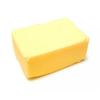          Сметана - 0,5 ст. Яйцо – 1 шт.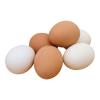  Сахар – 1 ст.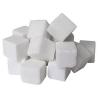  Корица – 0,5 ч.л.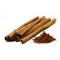 Гвоздика - 0,5ч.л.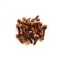 2Охладить тесто в холодильнике 1-2 часа.3Нарезать небольшими кусками, раскатать пласт толщиной 5-7 мм.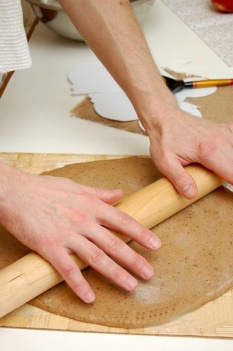 Разделочная доска, скалка.4Формами вырезать пряники.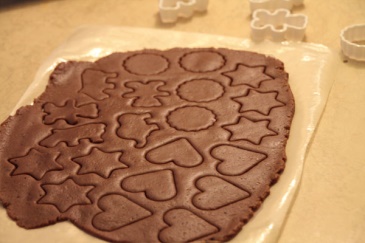 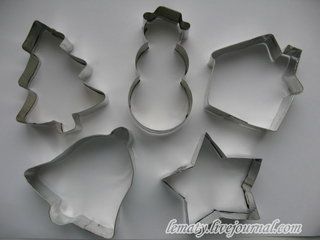 5Запекать в духовке при температуре 200о 5-10 минут.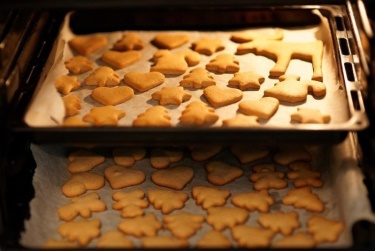 Духовой шкаф, противень, бумага для выпекания.6Декорировать глазурью:- Сахарную пудру соединить с лимонным соком и водой.- Растереть до образования однородной блестящей массы.- Наполнить глазурью шприц  и декорировать пряники.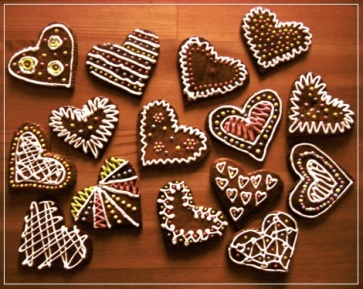 Шприцы или кондитерские мешочки с глазурью.Сах. пудра – 200 гр.Лимонный сок–2 ст.л.Гор.вода – 2 ст.л.7Приятного аппетита!Приятного аппетита!Приятного аппетита!